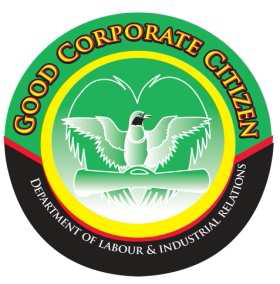 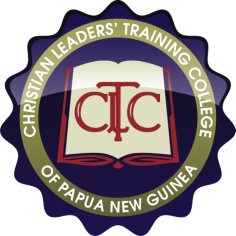 Christian Leaders’ Training College of Papua New Guinea, Inc.“Serving the Churches of the South Pacific Islands”. APPLICATION FOR A STAFF POSITIONNAME:	______________________________________________POSITION APPLIED FOR: _______________________________SIGNATURE: ___________________________________________DATE: _________________________________________________FULL NAME: ______________________________________________________________________________________(First name)		(Middle names)		(Last name)Name of Tribe (if appropriate) __________________________________________________________________PRESENT ADDRESS: ___________________________________________________________________________________________________________________________________________________________________________________3.	HOME ADDRESS:	Village: ___________________________ Sub-District: ________________________				District: __________________________________________________________________PHONE NUMBER:  ____________________________________________________EMAIL ADDRESS:  ________________________________________________________________________________DATE OF BIRTH: ___________________________________________   GENDER:          MALE / FEMALE7.	MARITAL STATUS:		SINGLE	 / MARRIED / WIDOWED / SEPARATEDIf you are not married, are you marked or engaged to anyone? Yes/No.If yes, please give his/her name, address, educational background, present work and details of your plans about marriage._______________________________________________________________________________________________________________________________________________________________________________________________________________________________________________________________________________________If Married – Date of Marriage: __________________   Is this your first marriage Yes/NoName of wife/husband _______________________________________________Date of Birth of wife/husband _________________________________________Occupation of wife/husband ________________________________________________________Highest education of wife/husband __________________________________________________If you are accepted to this position at CLTC what would your wife/husband do?_____________________________________________________________________________________________If this is not your first marriage or you have been separated or divorced, please explain in the circumstances._______________________________________________________________________________________________________________________________________________________________________________________________________________________________________________________________________________________Name and dates of birth of children:8.	NAME OF CHURCH TO WHICH YOU BELONG: ________________________________________________NAME OF YOUR PASTOR: _______________________________________________________________________Email or postal address of your pastor _________________________________________________________	______________________________________________________________________________________________________	Phone number of your pastor:  _________________________________________EDUCATION HISTORY:Other Training Courses completed since school:* Please supply a copy of your transcript for your highest qualification.11.	CHRISTIAN EXPERIENCEa)	Explain the way you became a Christian and when this happened.b)	What ministry have you been doing in your church in recent years?c)	 Do you understand and agree with the teachings of the College doctrinal statement attached to this application paper and are you happy to stand true to these teachings if you are accepted for work at CLTC?____________________________________________________________________________________________________________________________________________________________________________________________________________d) 	How often do you read your Bible?  ____________________________________________________What does it mean for you to follow Jesus and serve him?________________________________________________________________________________________________________________________________________________________________________________________________________________________________________________________________________________________________________________________________________________________________________________________________________________________12.	WORK EXPERIENCEWhat kinds of work have you done since you left school?b)	What is your present work and what special duties do you have in your work?__________________________________________________________________________________________________________________________________________________________________________________________________________________________________________________________________________________________________________________What kind of work do you feel you want to help in at CLTC?____________________________________________________________________________________________________________________________________________________________________________________________________________d)	Your current Employer:Name: ________________________________________________________Phone number:  _____________________________________________Address:  __________________________________________________________________________________How long have you had this job?  _______________________________________________________Position held: __________________________________________________e)	Previous Employer:	Name: ________________________________________________________Phone number:  _____________________________________________Address:  __________________________________________________________________________________How long did you have this job?  ________________________________________________________Position held: _____________________________________________________________________________Your reason for leaving: _________________________________________________________________13.	GENERALWhat do your close relatives think about you coming to CLTC?Do you owe any money or have any debts you have not finished paying?  Yes / NoIf yes, what are they?  ____________________________________________________________________If you are accepted will you agree to work happily with other staff and obey the instructions given for your part of the work?Photograph. Please attach a photograph of yourself (head and shoulders) to the front of this application.What sports do you play and what other special interests and hobbies do you ____________________________________________________________________________________________________________________________________________________________________________________________________________Do you agree with the doctrinal statement attached below and the statement on person and work of Holy Spirit?  Yes / No         [If no, please explain.]14. 	REFERENCESPlease give the names and addresses of 2 people who know you well who would be happy to write a reference and answer other questions about your work and ways of living.CLTC DOCTRINAL STATEMENTAs the college was called into being to primarily serve the churches associated with the PNG National Council of Evangelical Churches (formerly called the Evangelical Alliance of the ), the college doctrinal statement is identical with the doctrinal statement of this Council and is as follows.The divine inspiration and sufficiency of Holy Scripture. Its supreme authority in all matters of faith and conduct.One God, eternally existent in three persons, Father, Son and Holy Spirit.The universal sinfulness and guilt of human nature since the Fall, rendering man subject to God’s wrath and condemnation.Redemption from the guilt, penalty and power of sin, only through the atoning death of Jesus Christ, the incarnate Son of God.The bodily resurrection of Jesus Christ from dead, and His present work of intercession.The necessity of the work of the Holy Spirit to make the death of Christ effective to the individual sinner, granting him repentance toward God and faith toward our Lord Jesus.The indwelling and work of the personal return of the Lord Jesus Christ.The expectation of the personal return of the Lord Jesus Christ.The immortality of the soul, the resurrection of the body, the judgment of the world by our Lord Jesus Christ, with the eternal blessedness of the righteous and eternal punishment of the wicked.The one holy universal Church, which is the body of Christ, and to which all true believers belong.Staff members are required to state their agreement with the doctrinal statement at the time of their acceptance as staff members as well as at the time of renewal of their contract.NameDate of BirthNameDate of BirthSchool LevelName of schoolGrade attainedYearcompletedPrimary SchoolHigh SchoolSecondary SchoolName of College/SchoolName of program or courseLevel andqualification Start Date & Finish DateKind of WorkPlace or person you worked forStart Date & Finish DateNamePhone NumberEmail or AddressRelationship to You